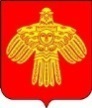 МИНИСТЕРСТВО ОБРАЗОВАНИЯ, НАУКИ И МОЛОДЕЖНОЙ ПОЛИТИКИ РЕСПУБЛИКИ КОМИКОМИ РЕСПУБЛИКАСА ЙÖЗÖС ВЕЛÖДАН НАУКА ДА ТОМ  ЙÖЗ ПОЛИТИКА МИНИСТЕРСТВО          Государственное профессиональное образовательное учреждение «Сыктывкарский лесопромышленный техникум»ГПОУ «СЛТ»«Сыктывкарса вӧр промышленносьт техникум»уджсикасӧ велӧдан канму учреждениеУтверждаюДиректор ГПОУ «СЛТ» ___________И.Н. ГеркоПриказ № 116/2 от 16.03.2020ПОЛОЖЕНИЕо применении электронного обучения, дистанционных образовательных технологий при реализации образовательных программ в государственном профессиональном образовательном учреждении «Сыктывкарский лесопромышленный техникум»Сыктывкар2020Общие положения1.1. Настоящее Положение устанавливает правила применения в ГПОУ «СЛТ» (далее – образовательная организация) элементов и (или) электронного обучения, дистанционных образовательных технологий при реализации основных образовательных программ и/или дополнительных образовательных программ.1.2. Настоящее Положение разработано на основе:- Федерального закона от 29.12.2012 № 273-ФЗ «Об образовании в Российской Федерации»;- Закона от 27.07.2006 №149-ФЗ «Об информации, информационных технологиях и о защите информации» (ред. от 03.04.2020 № 105-ФЗ);- приказа Минобрнауки России от 23.08.2017 № 816 «Об утверждении Порядка применения организациями, осуществляющими образовательную деятельность, электронного обучения, дистанционных образовательных технологий при реализации образовательных программ»;- приказа Минобрнауки России от 20.01.2014 № 22 «Об утверждении перечней профессий и специальностей среднего профессионального образования, реализация образовательных программ по которым не допускается с применением исключительно электронного обучения, дистанционных образовательных технологий»;- Устава образовательной организации. 1.4. Под электронным обучением понимается организация образовательной деятельности с применением содержащейся в базах данных и используемой при реализации образовательных программ информации и обеспечивающих ее обработку информационных технологий, технических средств, а также информационно-телекоммуникационных сетей, обеспечивающих передачу по линиям связи указанной информации, взаимодействие обучающихся и педагогических работников. 1.5. Под дистанционными образовательными технологиями понимаются образовательные технологии, реализуемые в основном с применением информационно-телекоммуникационных сетей при опосредованном (на расстоянии) взаимодействии обучающихся и педагогических работников.1.6. При реализации образовательных программ с применением электронного обучения, дистанционных образовательных технологий в образовательной организации должны быть созданы условия для функционирования электронной информационно-образовательной среды, включающей в себя электронные информационные ресурсы, электронные образовательные ресурсы, совокупность информационных технологий, телекоммуникационных технологий, соответствующих технологических средств и обеспечивающей освоение обучающимися образовательных программ в полном объеме независимо от места нахождения обучающихся. 1.7. При реализации образовательных программ с применением исключительно электронного обучения, дистанционных образовательных технологий необходимо учитывать перечень профессий, специальностей и направлений подготовки, реализация образовательных программ по которым не допускается с применением исключительно электронного обучения, дистанционных образовательных технологий.2. Порядок реализации образовательных программ с применением электронного обучения, дистанционных образовательных технологий2.1. Образовательная организация реализует образовательные программы или их части с применением электронного обучения, дистанционных образовательных технологий в предусмотренных законодательством формах обучения или при их сочетании, при проведении учебных занятий, практик, текущего контроля успеваемости, промежуточной, государственной итоговой аттестации обучающихся.2.2. Образовательная организация доводит до участников образовательных отношений информацию о реализации образовательных программ или их частей с применением электронного обучения, дистанционных образовательных технологий, обеспечивающую возможность их правильного выбора.2.3. При реализации образовательных программ или их частей с применением электронного обучения, дистанционных образовательных технологий:- местом осуществления образовательной деятельности является место нахождения образовательной организации или ее филиала независимо от места нахождения обучающихся;- образовательная организация обеспечивает соответствующий применяемым технологиям уровень подготовки педагогических, учебно-вспомогательных, административно-хозяйственных работников организации;- образовательная организация самостоятельно определяет порядок оказания учебно-методической помощи обучающимся, в том числе в форме индивидуальных консультаций, оказываемых дистанционно с использованием информационных и телекоммуникационных технологий;- образовательная организация самостоятельно определяет соотношение объема занятий, проводимых путем непосредственного взаимодействия педагогического работника с обучающимся, в том числе с применением электронного обучения, дистанционных образовательных технологий.2.4. При реализации образовательных программ или их частей с применением исключительно электронного обучения, дистанционных образовательных технологий образовательная организация самостоятельно и (или) с использованием ресурсов иных организаций:- создает условия для функционирования электронной информационно- образовательной среды, обеспечивающей освоение обучающимися образовательных программ или их частей в полном объеме независимо от места нахождения обучающихся;- обеспечивает идентификацию личности обучающегося, выбор способа которой осуществляется организацией самостоятельно, и контроль соблюдения условий проведения мероприятий, в рамках которых осуществляется оценка результатов обучения.2.5. Образовательная организация вправе осуществлять реализацию образовательных программ или их частей с применением исключительно электронного обучения, дистанционных образовательных технологий, организуя учебные занятия в виде онлайн-курсов, обеспечивающих для обучающихся независимо от их места нахождения и организации, в которой они осваивают образовательную программу, достижение и оценку результатов обучения путем организации образовательной деятельности в электронной информационно-образовательной среде, к которой предоставляется открытый доступ через информационно-телекоммуникационную сеть Интернет.2.6. Освоение обучающимся образовательных программ или их частей в виде онлайн-курсов подтверждается документом об образовании и (или) о квалификации либо документом об обучении, выданным образовательной организацией, реализующей образовательные программы или их части в виде онлайн-курсов.2.7. Образовательная организация, которой обучающимся представлен документ об образовании и (или) о квалификации либо документ об обучении, подтверждающий освоение им образовательной программы или ее части в виде онлайн-курсов в иной образовательной организации, допускает обучающегося к промежуточной аттестации по соответствующим учебным предметам, курсам, дисциплинам (модулям), иным компонентам образовательной программы, или зачитывает результат обучения в качестве результата промежуточной аттестации на основании данного документа. Зачет результатов обучения осуществляется в порядке и формах, установленных образовательной организацией самостоятельно, посредством сопоставления планируемых результатов обучения по соответствующим учебным предметам, курсам, дисциплинам (модулям), иным компонентам, определенным образовательной программой, с результатами обучения по соответствующим учебным предметам, курсам, дисциплинам (модулям), иным компонентам образовательной программы, по которой обучающийся проходил обучение, при представлении обучающимся документов, подтверждающих пройденное им обучение.2.8. При реализации образовательных программ или их частей с применением электронного обучения, дистанционных образовательных технологий организации ведут учет и осуществляют хранение результатов образовательного процесса и внутренний документооборот на бумажном носителе и/или в электронно-цифровой форме в соответствии с требованиями законодательства о персональных данных и архивном деле.2.9. При реализации образовательных программ с применением электронного обучения, дистанционных образовательных технологий образовательная организация обеспечивает защиту сведений, составляющих государственную или иную охраняемую законом тайну.Порядок введения электронного обучения, дистанционных образовательных технологий в процесс реализации образовательных программ 3.1. В целях введения электронного обучения, дистанционных образовательных технологий в процесс реализации образовательных программ образовательная организация:- издает организационный приказ о временном переходе на реализацию образовательных программ с применением электронного обучения и дистанционных образовательных технологий (в случае перехода в связи с особыми обстоятельствами);- назначает ответственного за консультирование педагогических работников и обучающихся по использованию электронного обучения и дистанционных образовательных технологий;- актуализирует имеющиеся в электронном виде методические материалы по использованию электронного обучения и дистанционных образовательных технологий для обучающихся, педагогических и административных работников, ответственных за организацию учебной деятельности, а также инструкции по размещению учебных материалов, - обеспечивает создание тестовых заданий, публикацию объявлений, сбор письменных работ обучающихся, а также организацию текущей и промежуточной аттестации и фиксацию хода образовательного процесса.3.2. Образовательная организация размещает на официальном сайте в информационно-телекоммуникационной сети Интернет инструкцию для обучающихся и педагогических работников о том, как получить или восстановить логин и пароль (в случае использования личных кабинетов), а также инструкции по организации работы в «виртуальных» и «совместных» группах.3.3. Образовательная организация самостоятельно определяет набор электронных ресурсов и приложений, которые допускаются в образовательном процессе, а также корректирует расписание занятий с учетом ресурсов, необходимых для реализации программ с применением электронного обучения и дистанционных образовательных технологий.3.4. Образовательная организация, осуществляющая образовательную деятельность с применением электронного обучения и дистанционных образовательных технологий, использует для проведения вебинаров, онлайн консультирования, коллективного обсуждения и коллективного проектирования следующие инструменты виртуальной коммуникации:- федеральные платформы, сервисы и ресурсы, размещенные на официальных сайтах Минпросвещения России;- региональные платформы, сервисы и ресурсы, размещенные на официальных сайтах Министерства образования, науки и молодежной политики Республики Коми, ГОУДПО «Коми республиканский институт развития образования»;- дистанционная платформа Moodle;- официальный сайт ГПОУ «СЛТ»;-  цифровые платформы центров опережающей профессиональной подготовки;- электронные библиотечные системы, электронная почта участников образовательного процесса, мессенджеры, социальные сети.3.5. Образовательная организация определяет перечень учебных дисциплин и междисциплинарных курсов, которые могут быть реализованы с помощью онлайн-курсов, а также перечень учебных дисциплин и междисциплинарных курсов, которые требуют присутствия в строго определенное время обучающегося перед компьютером, перечень учебных дисциплин и междисциплинарных курсов, которые осваиваться в свободном режиме.3.6. Образовательная организация размещает на официальном сайте в информационно-телекоммуникационной сети Интернет расписание онлайн-занятий, требующих присутствия в строго определенное время.3.7. Образовательная организация вправе перенести на другой период времени занятия, которые требуют работы с лабораторным и иным оборудованием.3.8. Образовательной организации определяет, какие элементы учебного плана не смогут быть реализованы в текущем учебном году с применением электронного обучения и дистанционных образовательных технологий, и вносит соответствующие изменения в основные профессиональные образовательные программы, осуществляя перенос этих элементы на будущий учебный год.3.9. Образовательной организации обеспечивает постоянную дистанционную связь с обучающимися, а также проводит мониторинг фактического взаимодействия педагогических работников и обучающихся, включая элементы текущего контроля и промежуточной аттестации.Структура и виды учебной деятельности с применением элементов дистанционного обучения4.1. Основными видами учебной деятельности с применением элементов дистанционного обучения являются оnline мероприятие (мероприятие, организованное посредством использования сети Интернет в режиме реального времени в рамках электронного обучения), оffline мероприятие  (мероприятие, организованное посредством использования сети Интернет в рамках дистанционного обучения):- лекции, реализуемые во всех технологических средах; - практические, семинарские и лабораторные занятия во всех технологических средах (видеоконференции, собеседования в режиме chat компьютерный лабораторный практикум, профессиональные тренинги с использованием телекоммуникационных технологий); - индивидуальные и групповые консультации, реализуемые во всех технологических средах (электронная почта, chat-конференции, форумы, видеоконференции); - самостоятельная работа обучающихся, включающая изучение основных и дополнительных учебно-методических материалов; выполнение тестовых и иных заданий; выполнение курсовых проектов, написание курсовых работ, тематических рефератов и эссе; - текущие и рубежные контроли, промежуточные аттестации с применением дистанционного обучения;- учебная практика, реализация которой возможна посредством информационных технологий.4.2. При обучении с использованием дистанционного обучения применяются следующие информационные технологии: - пересылка изучаемых материалов по компьютерным сетям; - электронные учебники;- семинары, проводимые через компьютерные сети; - кейсовые; - компьютерные системы контроля знаний с наборами тестов; - трансляция учебных программ посредством теле- и радиовещания; - голосовая почта; - двусторонние видео-конференции; - односторонние видеотрансляции с обратной связью по телефону. 4.3. При использовании элементов дистанционного обучения обеспечивается доступ обучающихся, педагогических работников и учебно-вспомогательного персонала к комплекту документов (на бумажных или электронных носителях), включающих: - рабочий учебный план; - календарный график учебного процесса; - рабочую программу учебной дисциплины (междисциплинарного курса, профессионального модуля); - учебник по учебной дисциплине (учебному курсу); - практикум, задачник, методическое пособие; - тестовые материалы для контроля качества усвоения материала; - методические рекомендации для обучающегося по изучению учебной дисциплины и организации самоконтроля, текущего контроля;- комплект дополнительных документов (справочные издания и словари, периодические издания, научная литература, ссылки на базы данных, сайтов, справочные системы; электронные словари и сетевые ресурсы). 4.4. Применение элементов дистанционного обучения предусматривает следующие способы передачи обучающимся учебных и методических материалов:- передача электронных материалов по компьютерной сети; - предоставление доступа к учебным и методическим ресурсам посредством сети Интернет в виде: открытой информации, если она доступна без авторизации; доступной информации, если она может быть получена при авторизации, которая известна адресату или контролируется методистами-организаторами.4.5. В системе дистанционного обучения могут поддерживаться следующие алгоритмы прохождения курса: - последовательный – материалы курса предоставляются пользователю последовательно – страница за страницей. При этом ранее пройденные материалы доступны для изучения в произвольном порядке;- произвольный – обучающийся может произвольно выбирать элементы курса для изучения. Все элементы курса доступны для изучения в любой момент времени;- с запрещенной навигацией – обучающемуся для изучения доступен только текущий учебный элемент и функция перехода к следующему учебному элементу. Ранее пройденные учебные элементы для прохождения не доступны.4.6. Текущие и рубежный контроль, промежуточные аттестации (прием лабораторных работ, выполненных с помощью виртуальных лабораторных практикумов или с помощью другого программного обеспечения, проверка контрольных работ, прием экзаменов и зачетов, защита курсовых проектов и работ) производятся в соответствии с графиком учебного процесса. Возможен дистанционный прием текущего и рубежного контроля, промежуточных аттестаций посредством компьютерных средств контроля знаний и средств телекоммуникации, а также в виде письменной работы.4.7. Процесс освоения обучающимся образовательных программ или их частей (текущий контроль, промежуточная аттестация, государственная итоговая аттестация) в виде оnline и offline мероприятий фиксируется в электронном журнале Государственной информационной системе Электронное образование, зачетных ведомостях и протоколах экзаменов.Лист ознакомления с приказомФИОПодписьДата